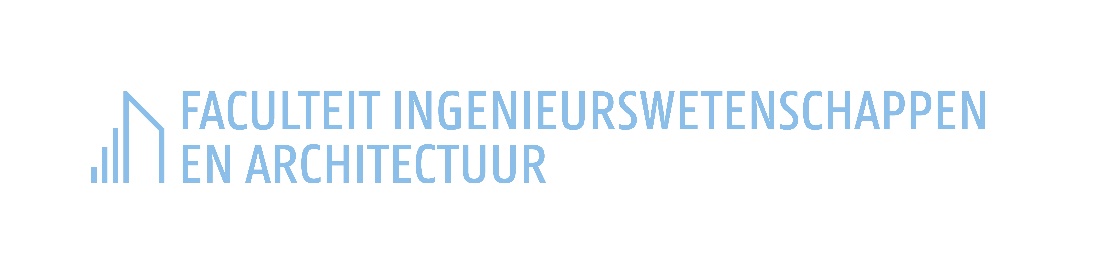 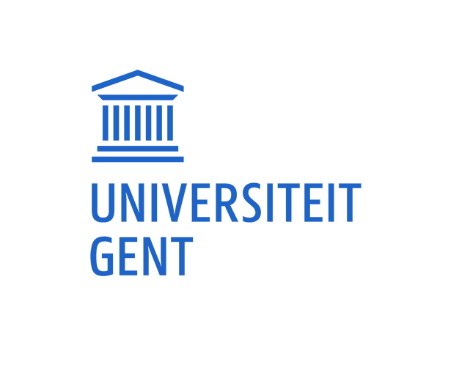 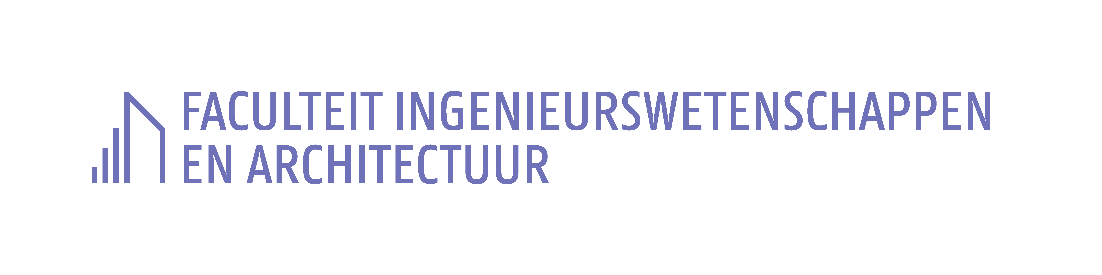 CWO MOBILITEITSFONDS – MOBILITY FUNDOnderzoeksverblijf aan een niet-academische instelling voor een periode van 1-6 maanden (intersectorale mobiliteit)Research stay at a non-academic institute for a period of 1-6 months (intersectoral mobility)Opmerking: Dit CWO-aanvraagformulier dient te worden ingediend via e-mail aan cwo.ea@UGent.be. Note: This CWO application form must be submitted by e-mail to cwo.ea@UGent.be.Blijf je tijdens de volledige duur van het onderzoeksverblijf verbonden aan de faculteit Ingenieurswetenschappen en Architectuur? – Will you remain affiliated with the faculty of Engineering and Architecture throughout the entire period of the research stay? 	Ja / Yes	Neen / NoKorte toelichting – Brief explanationKorte beschrijving van de niet-academische instelling van het onderzoeksverblijf (max. ½ blz.) – Brief description of the non-academic institute of the research stay (max. ½ page)Meerwaarde van het onderzoeksverblijf voor het onderzoek van de aanvrager (max. ½ blz.) – Added value of the research stay for the research of the applicant (max. ½ page)Beschrijving van het uit te voeren onderzoek en de centrale doelstellingen van het onderzoeksverblijf, met i.h.b. aandacht voor de valorisatie van de onderzoeksresultaten (max. 1 blz.) – Description of the planned research and the central objectives of the research stay, with special attention for the valorisation of the research results (max. 1 page) Enkel voor een onderzoeksverblijf in België – Only for a research stay in Belgium:Wordt er financiële ondersteuning voor accommodatie aangevraagd? – Do you apply for financial support for accommodation? 	Ja / Yes	Neen / NoZo ja, motiveer kort de noodzaak. – If yes, briefly explain the need.Enkel voor een onderzoeksverblijf in België – Only for a research stay in Belgium:Schatting van de kosten (reiskosten, accommodatiekosten, verzekeringskosten) – Estimate of the expenses (travel expenses, accommodation expenses, insurance expenses) Opmerking: Een wetenschappelijk verslag dient te worden ingediend via e-mail aan cwo.ea@UGent.be ten laatste 1 maand na de einddatum van het onderzoeksverblijf, samen met een verklaring van de onthaalinstelling omtrent de effectieve periode (begin- en einddatum) van het onderzoeksverblijf. Het beschikbare sjabloon dient te worden gebruikt.Note: A scientific report must be submitted by e-mail to cwo.ea@UGent.be within 1 month after the end date of the research stay, together with a declaration of the host institute with respect to the actual period (start and end date) of the research stay. The available template must be used.Aanvrager / ApplicantPromotor / PromoterVakgroepcode / Department codeNaam niet-academische instelling, locatie (stad, land) en periode (begin- en einddatum) van het onderzoeksverblijf /Name of non-academic institute, location (town, country) and period (start and end date) of the research stayVerplichte bijlage / Mandatory annex Uitnodigingsbrief van onthaalinstelling / Invitation letter of host institute